REFERENCIA: SAIP_ 2022_054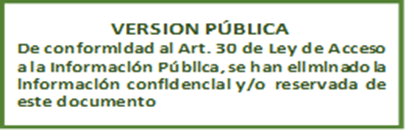 RESOLUCIÓN FINAL DE SOLICITUD DE ACCESO A LA INFORMACIÓN PÚBLICAUnidad de Acceso a la Información Pública: En la ciudad de Santa Tecla, Departamento de La Libertad, a las once horas del día veintidós de septiembre de dos mil veintidós.Vista la solicitud de acceso a la información pública suscrita por ………………………………………………………………….. de generales conocidas en el presente trámite; admitida mediante resolución emitida por esta unidad a las catorce horas y cincuenta minutos del día doce de septiembre del corriente año, correspondiente al expediente referencia SAIP_ 2022_054; SÍNTESIS DE LA INFORMACIÓN REQUERIDA:La ciudadana requirió la siguiente información: “Listado de Poderes de Distribución a nombre de Elenat S.A. de C.V.”La suscrita Oficial de Información realiza las siguientes CONSIDERACIONES: FUNDAMENTACIÓN: De acuerdo al artículo 6 de la Constitución de la República de El Salvador, el cual establece que “Toda persona puede expresar y difundir libremente sus pensamientos (…)”; este derecho comprende la libertad de buscar, recibir y difundir informaciones e ideas, ya sea oralmente, por escrito, o a través de las nuevas tecnologías de la información, el cual no puede estar sujeto a censura previa sino a responsabilidades ulteriores expresamente fijadas por la ley.Dado que, el articulo 18 de la Constitución de la República de El Salvador expone que:“Toda persona tiene derecho a hacer sus peticiones por escrito, de manera decorosa, a las autoridades legalmente establecidas; a que se le resuelvan, y a que se le haga saber lo resuelto”; la Ley de Acceso a la Información Pública –LAIP-, indica en el artículo 2 que: “Toda persona tiene derecho a solicitar y a recibir información generada, administrada o en poder de las instituciones públicas y demás entes obligados de manera oportuna y verás, sin sustentar interés o motivación alguna”. De conformidad al artículo 29 de la Ley de Medicamentos, toda persona natural o jurídica podrá fabricar, importar, exportar, distribuir, comercializar, almacenar, transportar, dispensar, prescribir, experimentar o promocionar medicamentos, materias primas o insumos médicos, previa autorización de la Dirección Nacional de MedicamentosEn virtud de lo expuesto en el literal anterior y con fundamento en las atribuciones concedidas en el artículo 50 literales d), i), y j) de la LAIP, le corresponde al Oficial de Información realizar los trámites necesarios para la localización de la información solicitada, resolver por escrito y notificar la resolución en el plazo al peticionario sobre las solicitudes de información que se sometan a su conocimiento.Que mediante Decreto Legislativo N° 502 de fecha 14 de septiembre del corriente año, la Asamblea Legislativa estableció que los empleados y trabajadores de las instituciones oficiales autónomas, entre otros, gozarían de licencia remunerada el día viernes 16 de septiembre de 2022, y siendo la Dirección Nacional de Medicamentos una Institución Oficial Autónoma, es sujeto de lo establecido en el decreto antes mencionado, siendo la fecha en mención un día no hábil.De modo accesorio, cabe destacar, que lo requerido por la solicitante no está clasificado como información confidencial, y tampoco cuenta con declaratoria de reservada de esta Autoridad Reguladora; por lo tanto, la naturaleza de la información requerida es esencialmente públicaMOTIVACION:Con base a la Ley de Acceso a la Información Pública, la cual en su artículo 70, establece que el Oficial de Información transmitirá la solicitud a la unidad administrativa que tenga o pueda poseer la información, con objeto de que ésta la localice, verifique su clasificación y, en su caso, le comunique la manera en que se encuentra disponible, se transmitió el requerimiento realizado en SAIP_ 2022_054, a la Unidad de Registro de Establecimientos y Poderes de esta Dirección, la cual informó: “El propietario que consta en el sistema integrado se denomina: ELEMENTOS NATURALES, SOCIEDAD ANONIMA DE CAPITAL VARIABLE, en caso sea el distribuidor propietario del que el usuario desea la información, se adjunta el siguiente listado: ”RESOLUCIÓN: Por lo antes acotado y con base a las facultades legales previamente señaladas, el acceso a la información en poder de las instituciones públicas es un derecho reconocido en el ordenamiento jurídico nacional, lo que supone el directo cumplimiento al principio de máxima publicidad establecido en el artículo 4 de la ley de acceso a la información pública por el cual, la información en poder de los entes obligados es pública y su difusión es irrestricta, salvo las excepciones expresamente establecidas en la ley.POR TANTO: En razón de lo antes expuesto y con base a lo estipulado en los artículos 6 y 18 de la Constitución de la República de El Salvador, en relación con los artículos 50 letra d, 62 y 66, de la Ley de Acceso a la Información Pública, relacionado con los artículos 55 y 56 de su Reglamento, y demás normativa antes relacionada, esta Oficina RESUELVE: CONCÉDASE acceso a información solicitada, en los términos previstos en el romano III de este documento.ENTRÉGUESE la información solicitada mediante esta resolución en correo electrónico, este es el medio señalado en el formato de solicitud.NOTIFÍQUESE a la solicitante al correo electrónico señalado y déjese constancia en el expediente respectivo de la notificación. ARCHÍVESE el presente expediente administrativo.___________________________________Licda. Daysi Concepción Orellana de LarinOficial de InformaciónNÚMERO DE PODERDISTRIBUIDORPROPIETARIODNM-129-PD-2021ELEMENTOS NATURALES, SOCIEDAD ANONIMA DE CAPITAL VARIABLEHEALTH PLUS INCORPORATIONDNM-19-PD-2021ELEMENTOS NATURALES, SOCIEDAD ANONIMA DE CAPITAL VARIABLEPerformix LLC.DNM-282-PD-2021ELEMENTOS NATURALES, SOCIEDAD ANONIMA DE CAPITAL VARIABLEULTIMATE NUTRITION, INCDNM-319-PD-2021ELEMENTOS NATURALES, SOCIEDAD ANONIMA DE CAPITAL VARIABLESUNWARRIORDNM-494-PD-2021ELEMENTOS NATURALES, SOCIEDAD ANONIMA DE CAPITAL VARIABLEMODERN SPORT NUTRITIONDNM-061-PD-2016ELEMENTOS NATURALES, SOCIEDAD ANONIMA DE CAPITAL VARIABLEUSPLABS LLC.DNM-105-PD-2017ELEMENTOS NATURALES, SOCIEDAD ANONIMA DE CAPITAL VARIABLESPORTS RESEARCH CORPORATIONDNM-118-PD-2020ELEMENTOS NATURALES, SOCIEDAD ANONIMA DE CAPITAL VARIABLETHE GUMMY COMPANY LLC.DNM-129-PD-2016ELEMENTOS NATURALES, SOCIEDAD ANONIMA DE CAPITAL VARIABLEADVANCED NUTRACEUTICAL SCIENCES INC.DNM-189-PD-2018ELEMENTOS NATURALES, SOCIEDAD ANONIMA DE CAPITAL VARIABLEPROSUPPS USA, LLC.DNM-229-PD-2016ELEMENTOS NATURALES, SOCIEDAD ANONIMA DE CAPITAL VARIABLEMUSCLEPHARM CORPORATION